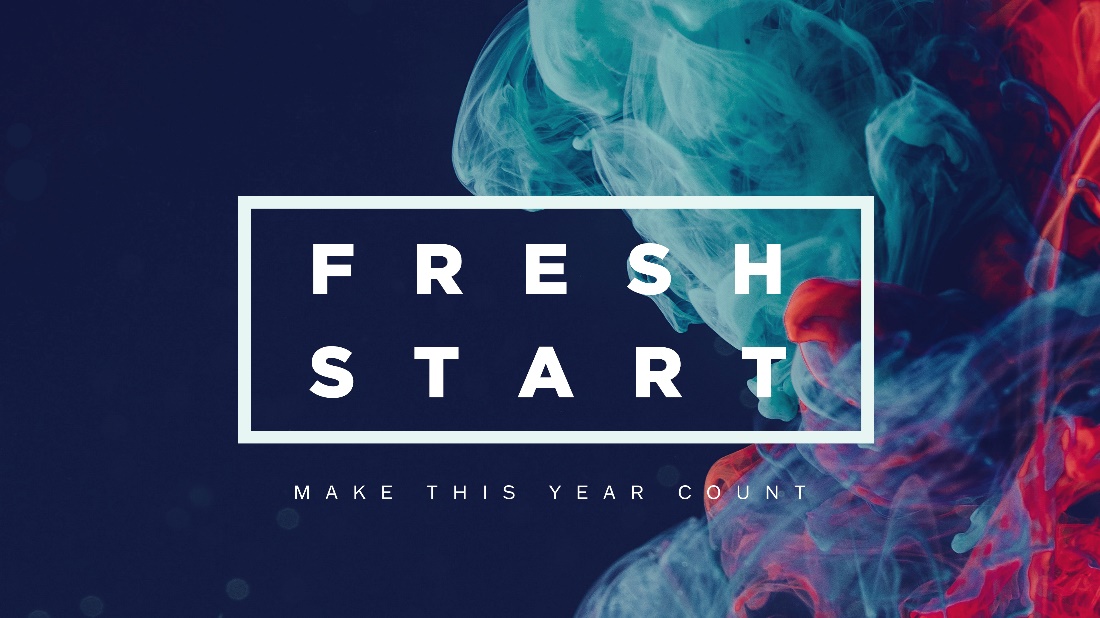 Fresh Start | Daily Scripture ReadingsWeek 1: Are You’re Sure You’re Up for This?   Sunday – Mark 8:27-38Monday – Philippians 3:13-14Tuesday – Isaiah 43:18-19Wednesday – Lamentations 3:22-27Thursday – Jeremiah 29:11-14Friday – 1 Peter 1:31Saturday – Deuteronomy 31:8Week 2: Hens and ChicksSunday – Luke 13:31-35Monday – Proverbs 3:1-8Tuesday – Acts 20:24Wednesday – Philippians 3:7-8Thursday – John 14:27Friday – Ephesians 5:1-2Saturday – Ephesians 5:15-20Week 3: Ten Lepers. How Many Miracles?Sunday – Luke 17:11-19Monday – Matthew 17:1-8Tuesday – Romans 12:1-2Wednesday – James 4:7Thursday – 2 Corinthians 5:16-17Friday – Romans 8:1-11Saturday – 1 Corinthians 6:17Week 4: Salvation in the HouseSunday – Luke 19:1-10Monday – Luke 6:20-23Tuesday – Matthew 22:1-14Wednesday – Joel 2:28-32Thursday – Psalm 1:2Friday – Romans 12:15-18Saturday – Galatians 3:26-29 